Reformierte Kirchen Bern-Jura-SolothurnSuchergebnisse für "Natur"Autor / TitelJahrMedientypSignatur / Standort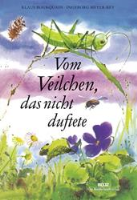 Bourquain, Klaus 1938-Vom Veilchen, das nicht duftete2018BilderbuchNatur